 AGENDA ESCOLAREmbalagemO kit deve estar embalado em caixa de papelão envolta de plástico e identificada na face superior com:Nome do kit (ex.: KIT EDUCAÇÃO INFANTIL PRÉ-ESCOLA); Composição do Kit, conforme descrito no edital; “FNDE/MEC - Pregão Eletrônico 2/2018 – Venda Proibida”; Identificação do fabricante e do fornecedor; Logomarca do FNDE.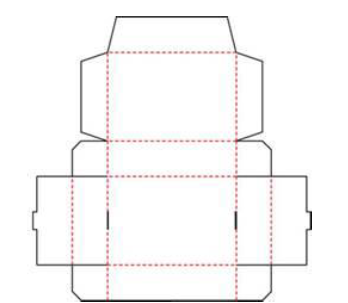 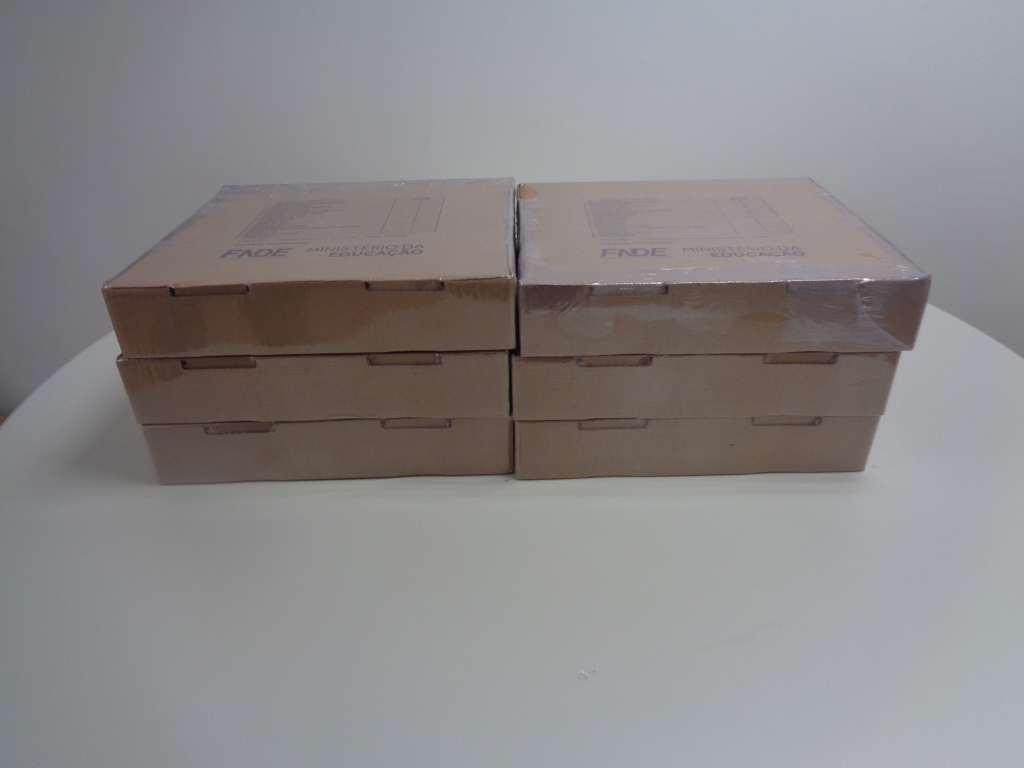 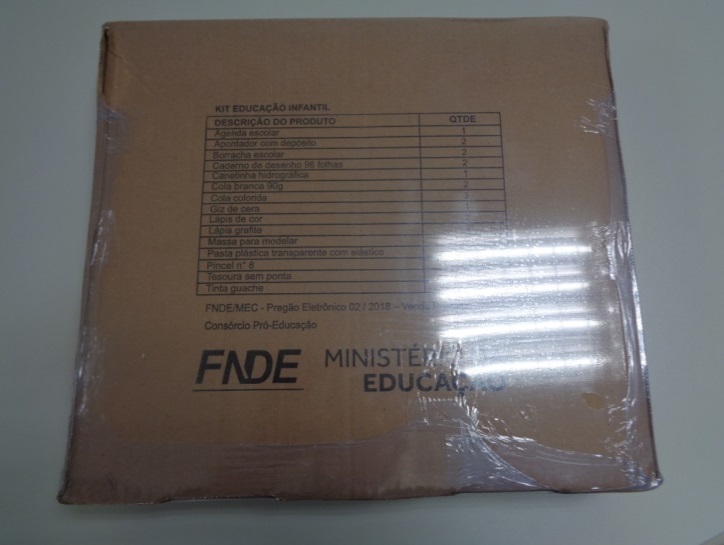 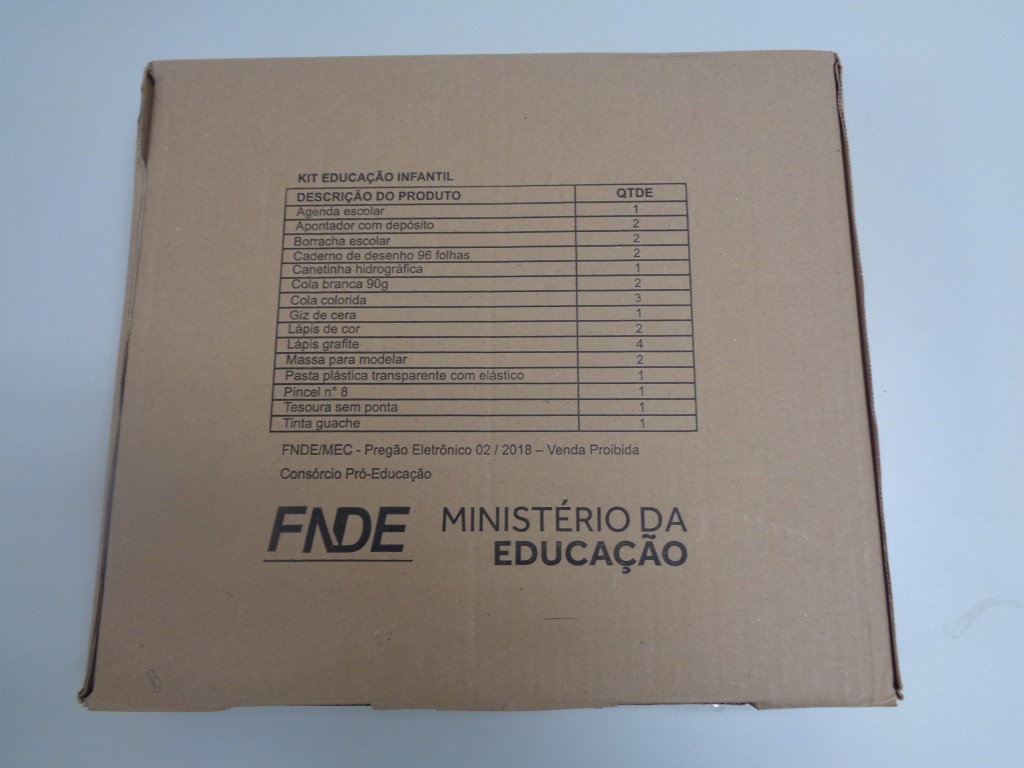 OBS: As capas da agenda e dos cadernos podem ser personalizadas em casos de contratações acima de 20.000 unidades.Agenda escolarA agenda é da marca Arte Feliz e possui as seguintes características: 3 (três) possibilidades de capas: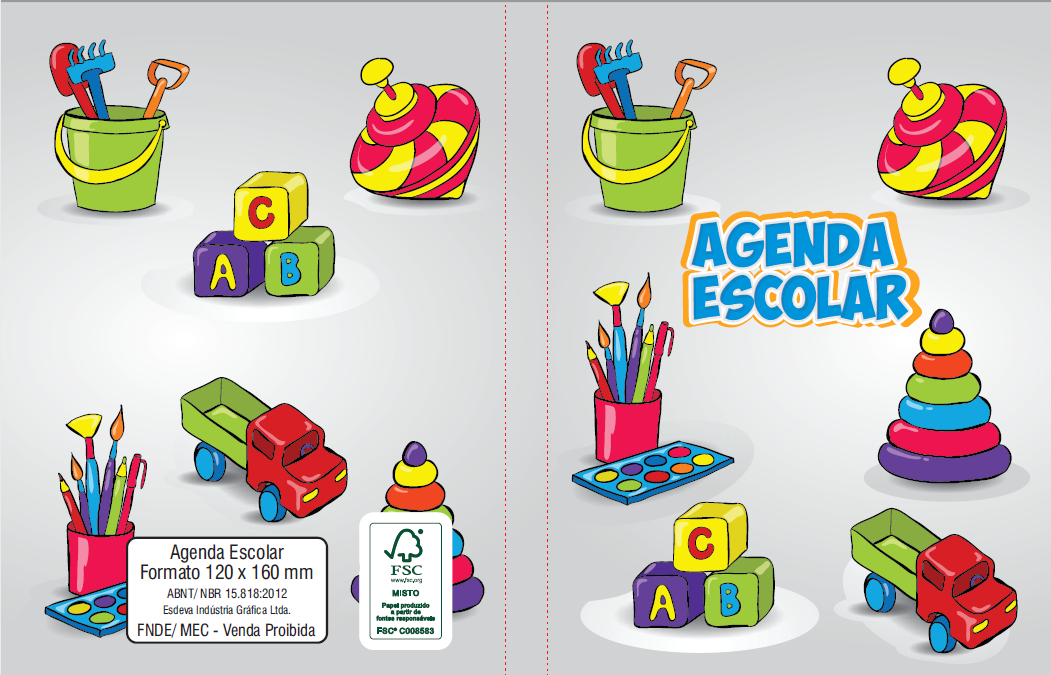 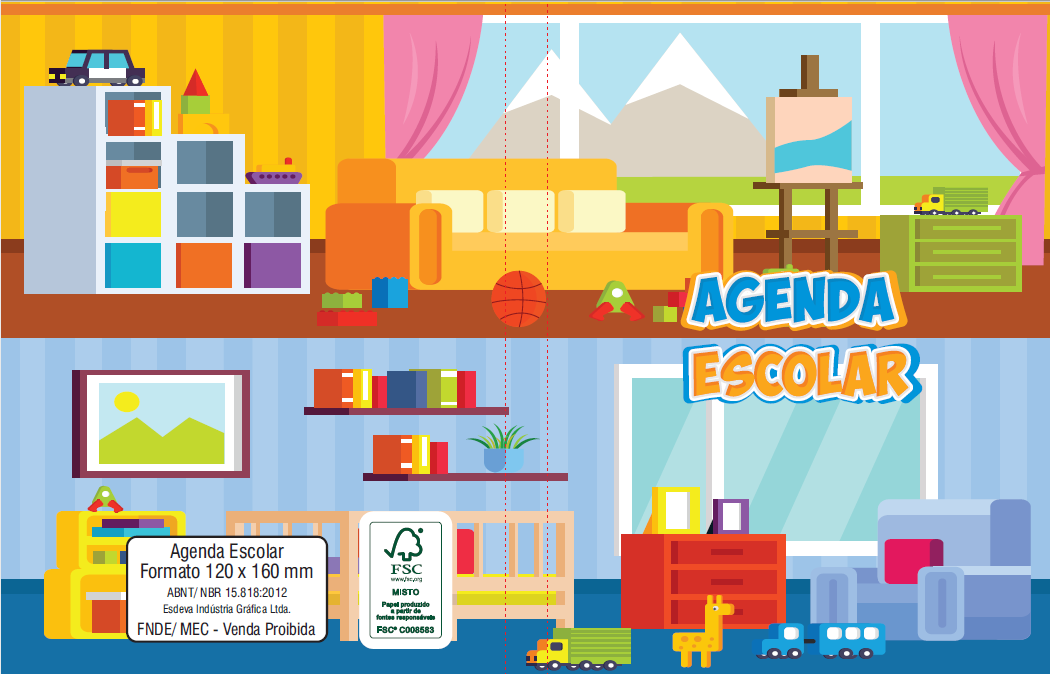 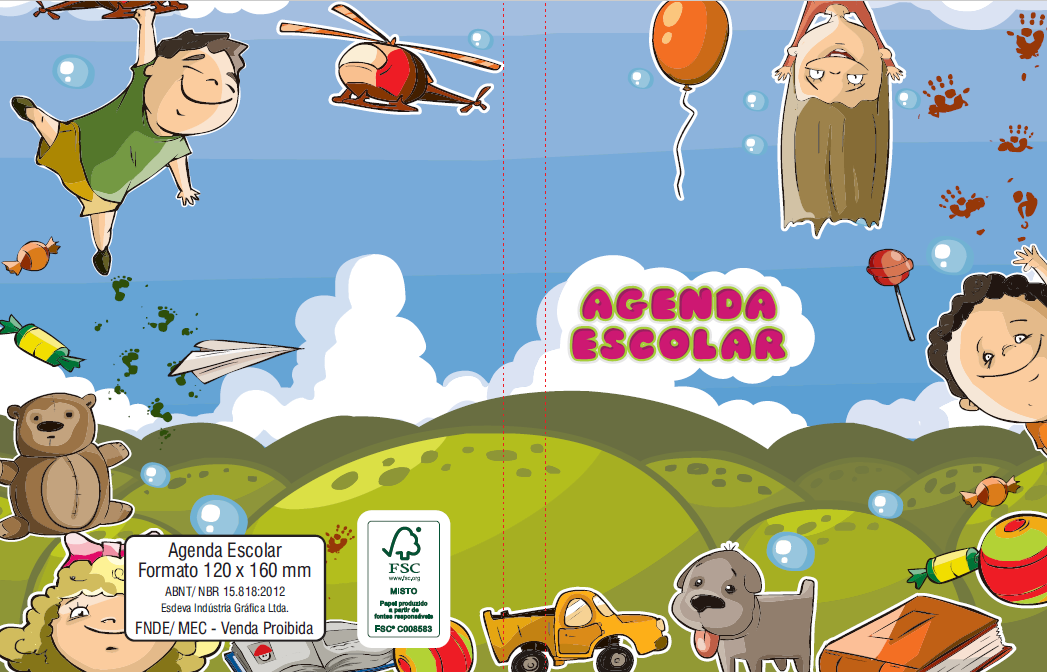 Tamanho de 120 x 160 mm (12x16 cm):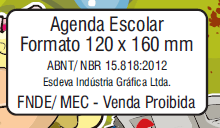 Índice telefônico: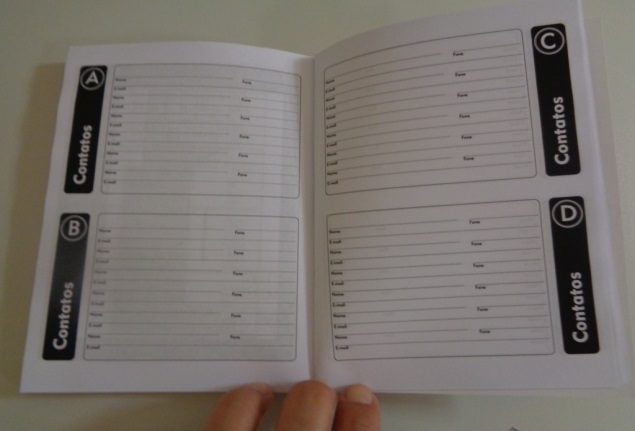 Página para dados pessoais: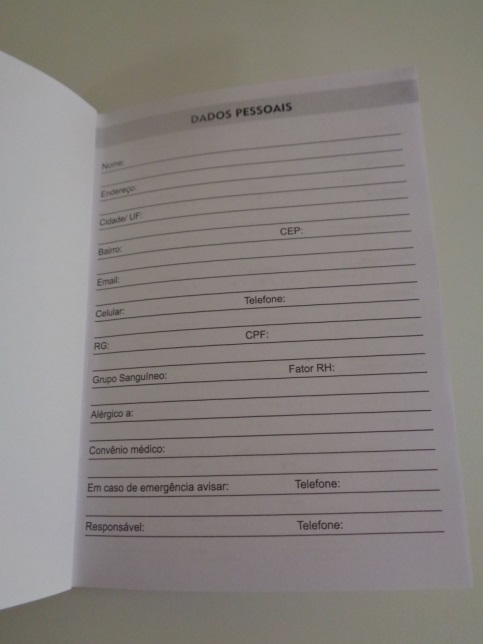 Página para horário das aulas e calendários do ano anterior, corrente e próximo: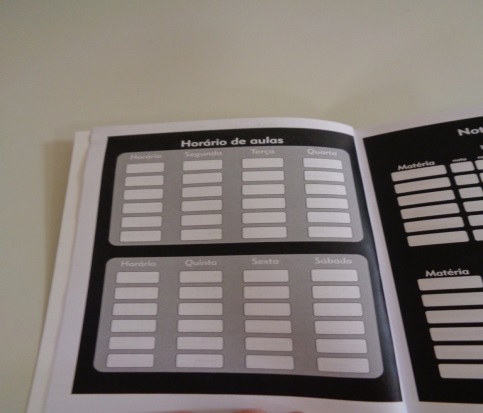 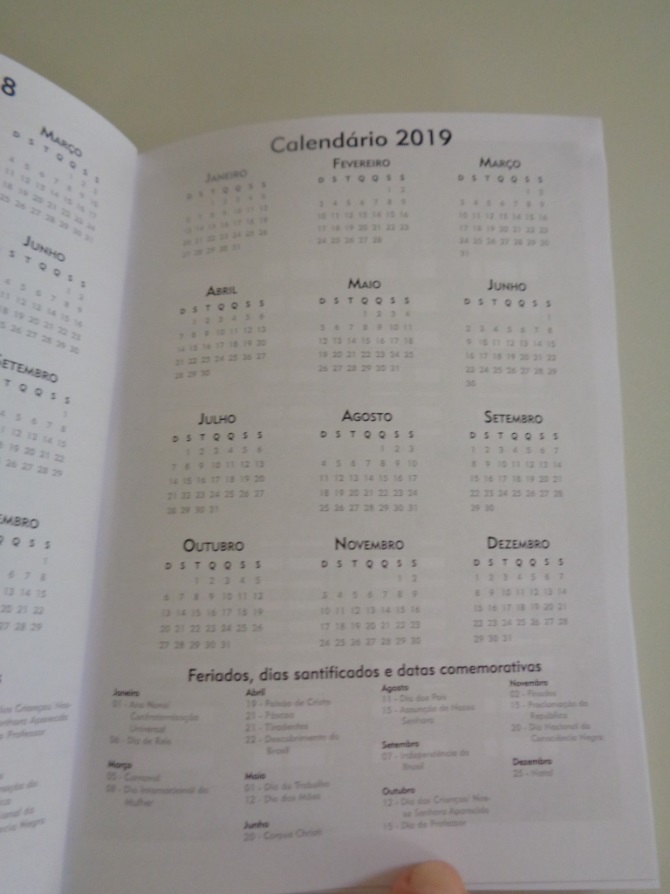 Folhas com dias da semana e dia do mês na parte superior, e informativo de dias comemorativos na parte inferior: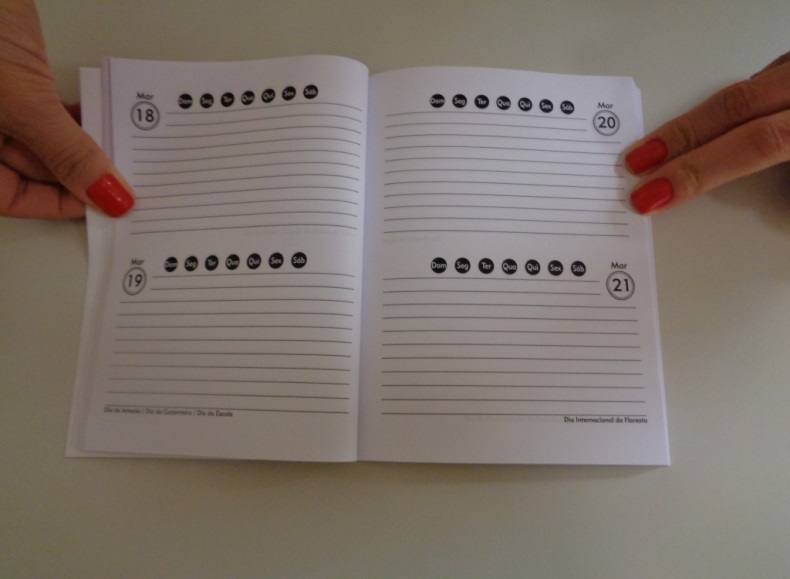 Apontador com depósitoO apontador é da marca Arte Feliz, possui as seguintes características: Depósito em plástico transparente;Altura de 4 cm; Comprimento 2,2 cm;Largura 1,5 cm; O diâmetro deve ser compatível com o diâmetro do lápis grafite e dos lápis de cor que estão no kit.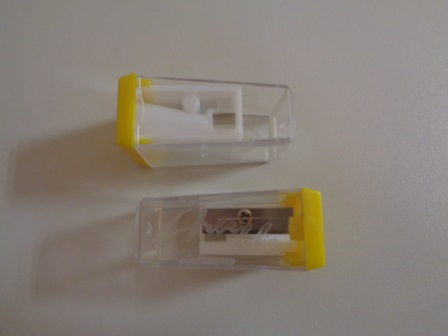 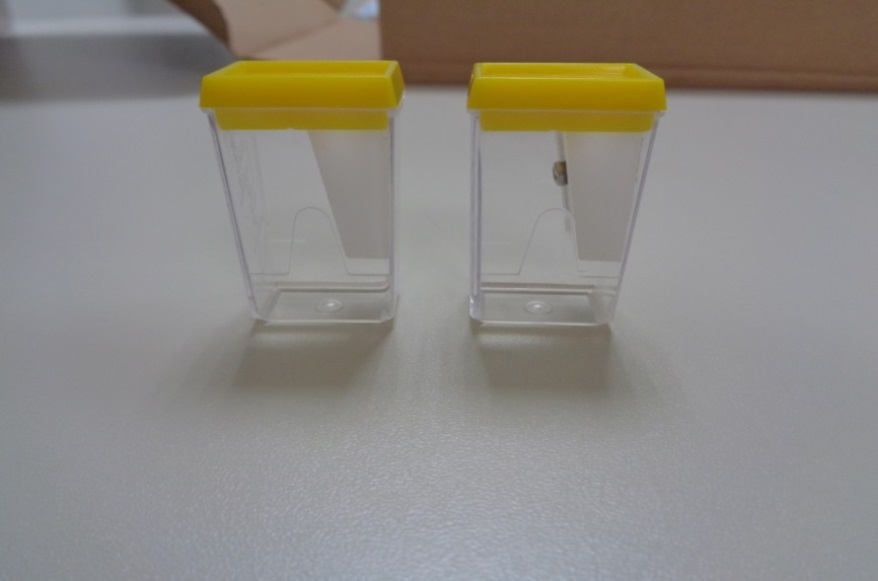 Borracha escolar A borracha é da marca Arte feliz e possui as seguintes características: É macia, flexível, possui 3 cm de altura, 2 cm de largura, 0,5 cm de espessura e é capaz de remover o grafite sem borrar ou manchar o papel: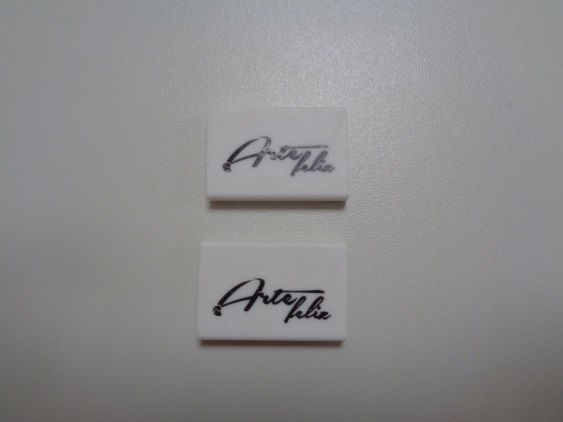 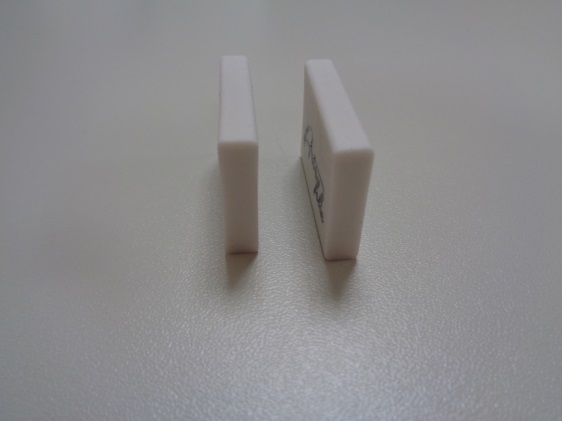 Caderno de desenho O caderno é da marca Kajoma e possui as seguintes características: 3 (três) possibilidades de capas e contracapas flexíveis: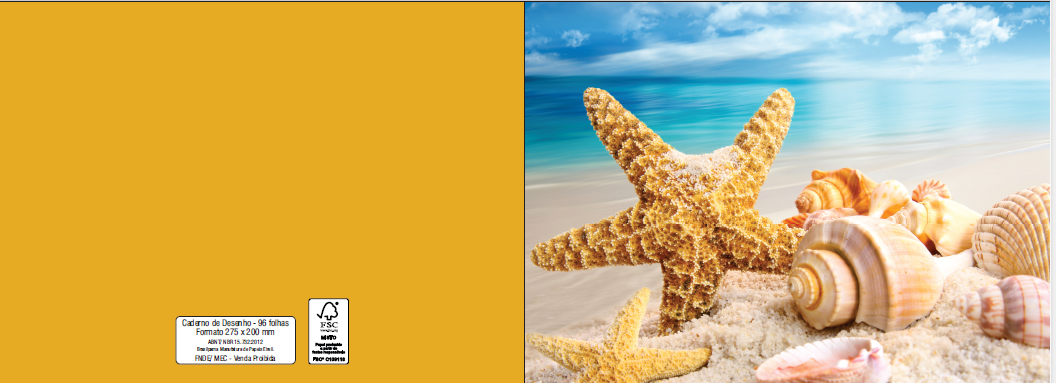 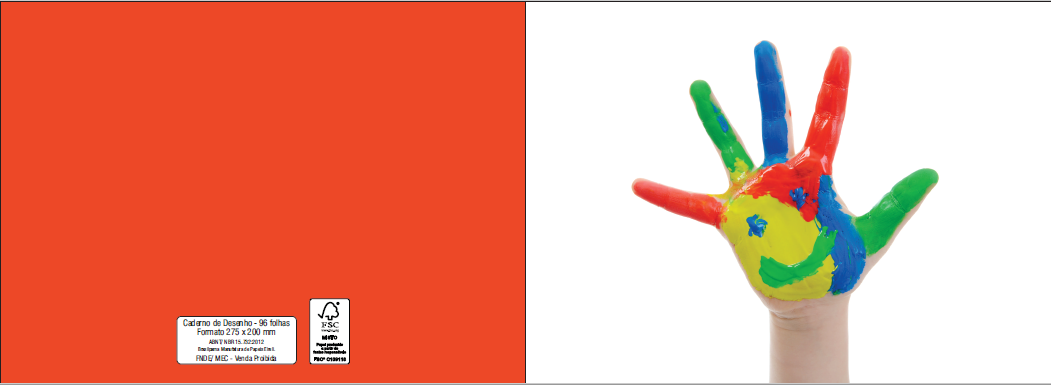 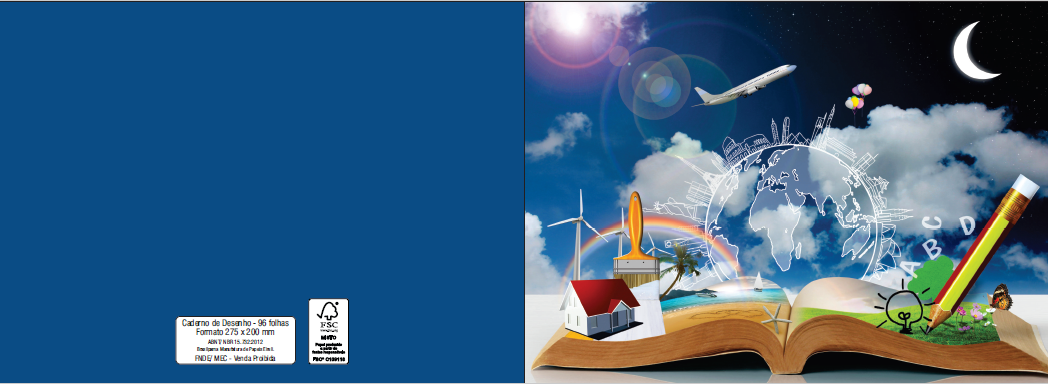 96 folhas isentas de impressão de papel offset branco e tamanho de 275 x 200 mm (20 x 27,5 cm):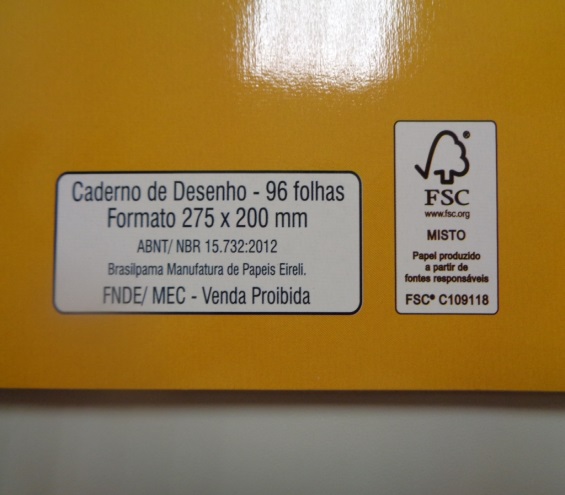 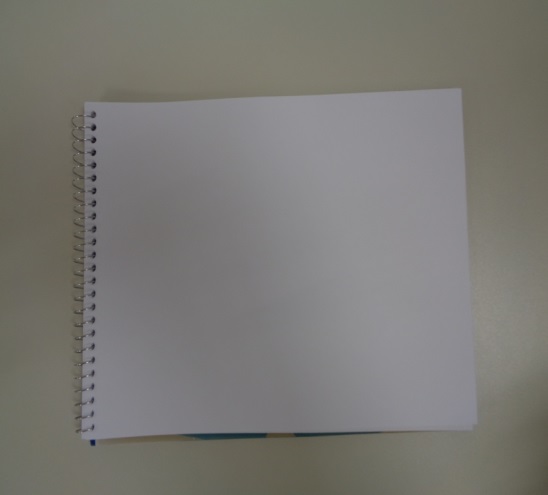 Espiral de arame com dobra nas pontas: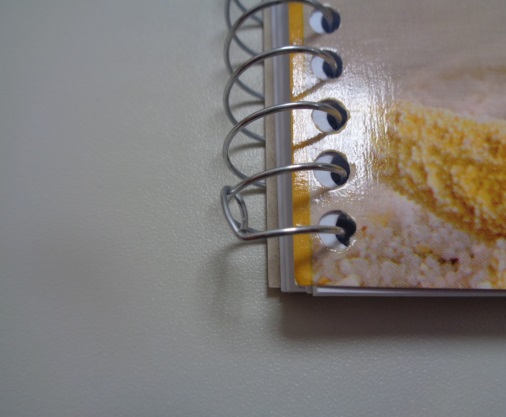 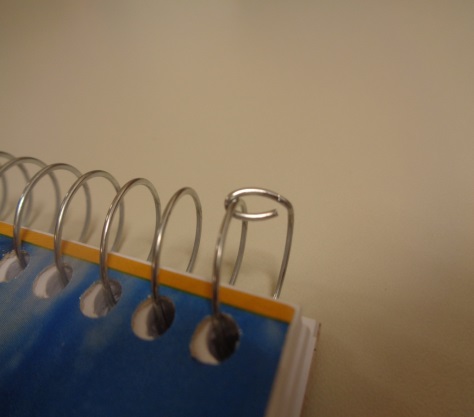  Caneta hidrográfica A canetinha é da marca Arte Feliz e possui as seguintes características: Caixa contendo 12 unidades em cores diferentes (Cores obrigatórias: preto, vermelho, amarelo, marrom, dois tons de azul e dois tons de verde); Impressão no corpo da caneta a escrita “MEC/FNDE”: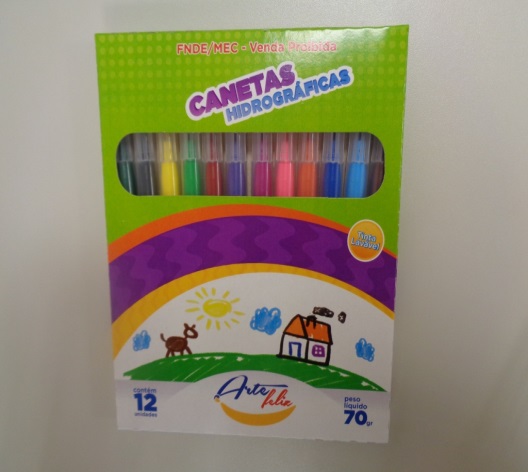 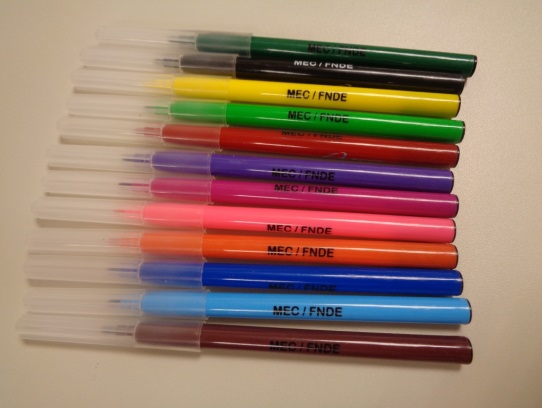 Ponta porosa: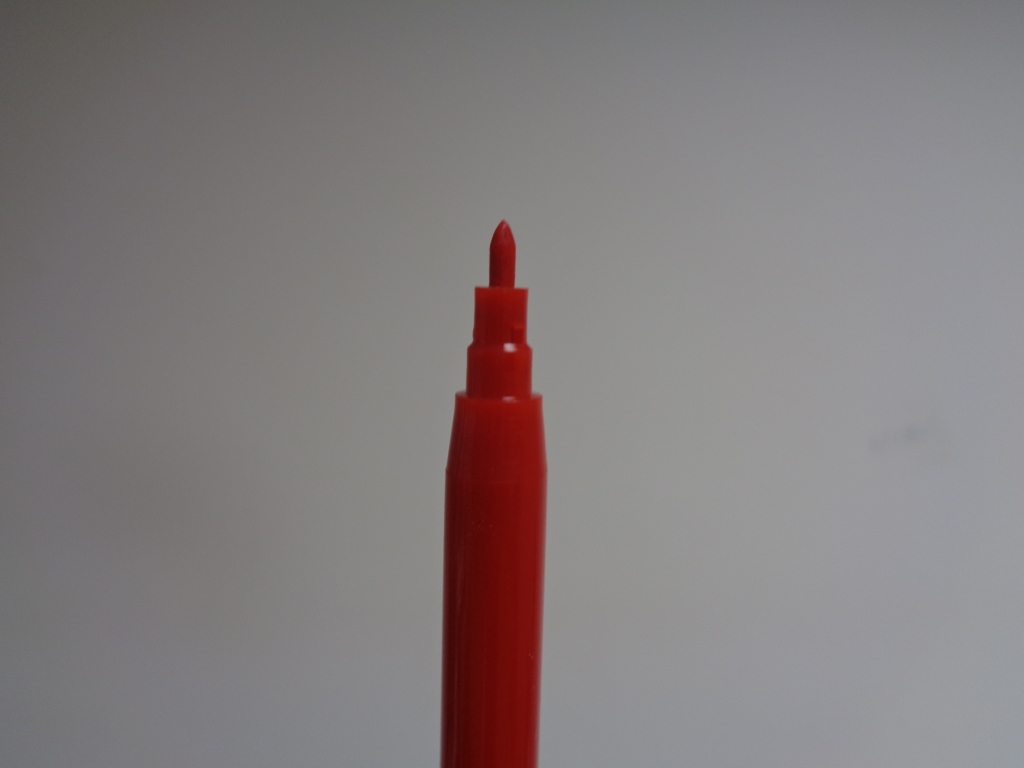 Selo do INMETRO: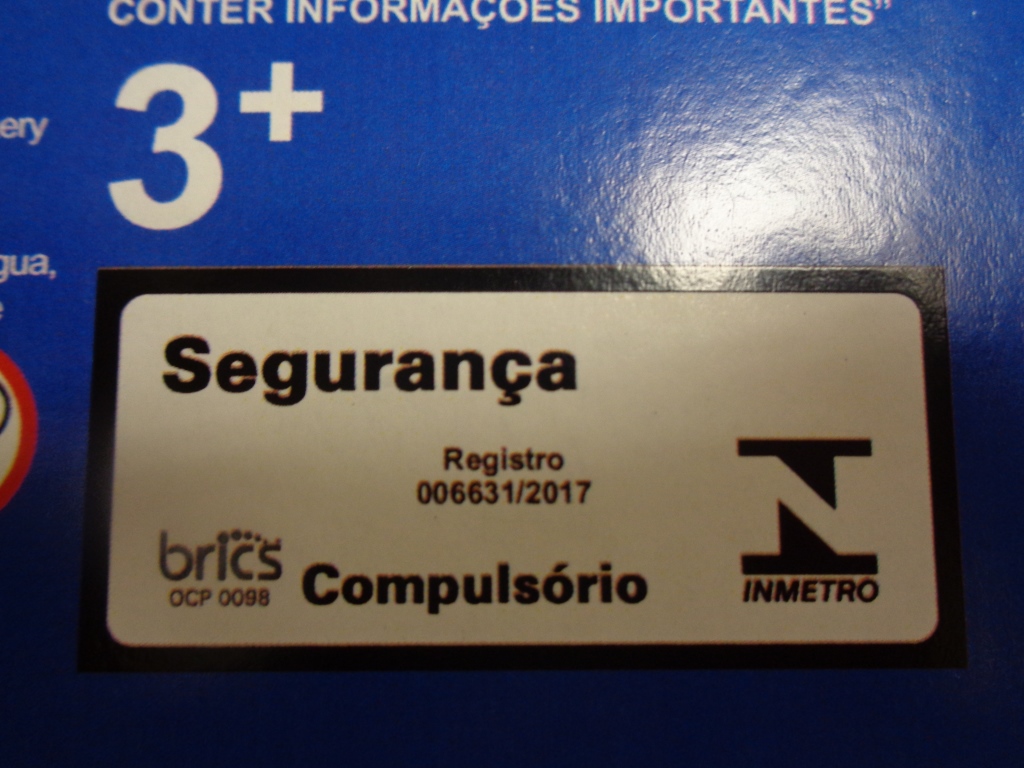 Todas as canetas deverão apresentar comprimento de escrita mínimo de 600 m;E tem validade de, no mínimo, 12 (doze) meses contados a partir da data de entrega.Cola branca A cola branca é da marca Acrilex e possui as seguintes características: É liquida;Possui tampa antivazamento;Pesa 90g;As colas devem estar acondicionadas em sacos plásticos transparentes e lacrados:  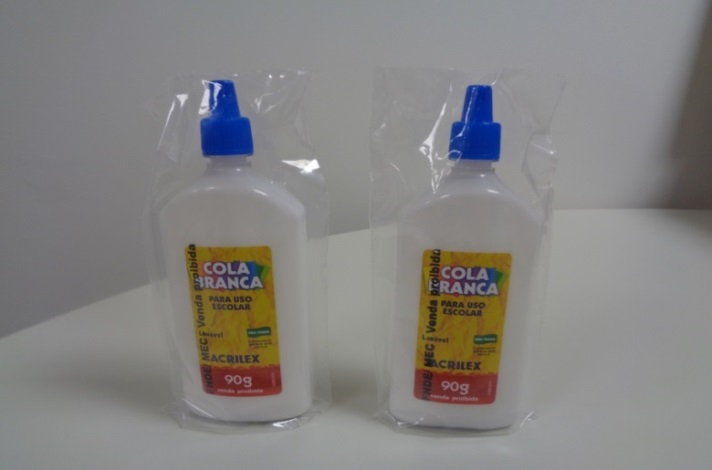  Selo do INMETRO: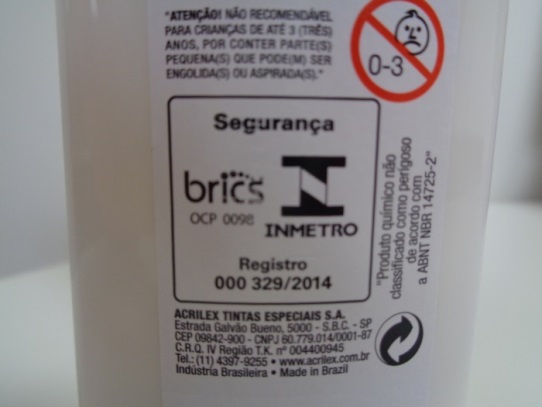 E tem validade de, no mínimo, 12 (doze) meses contados a partir da data de entrega.Cola colorida A cola colorida é da marca Splash Color e possui as seguintes características: Caixa com 6 tubos de 23g cada, de cores diferentes (cores obrigatórias: amarelo, azul, verde, vermelho):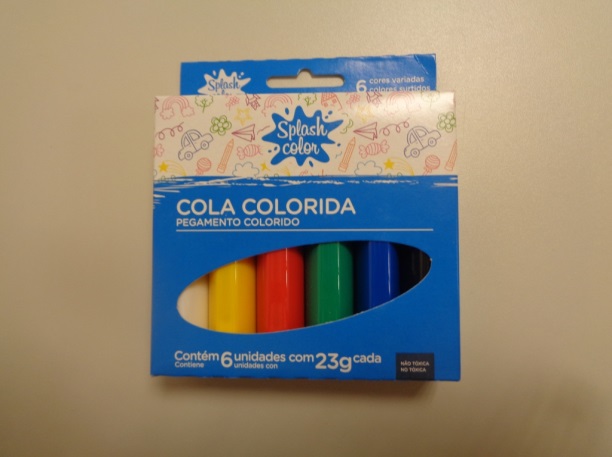 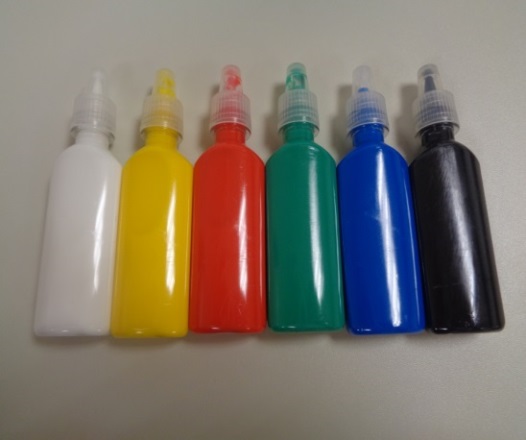 Selo do INMETRO: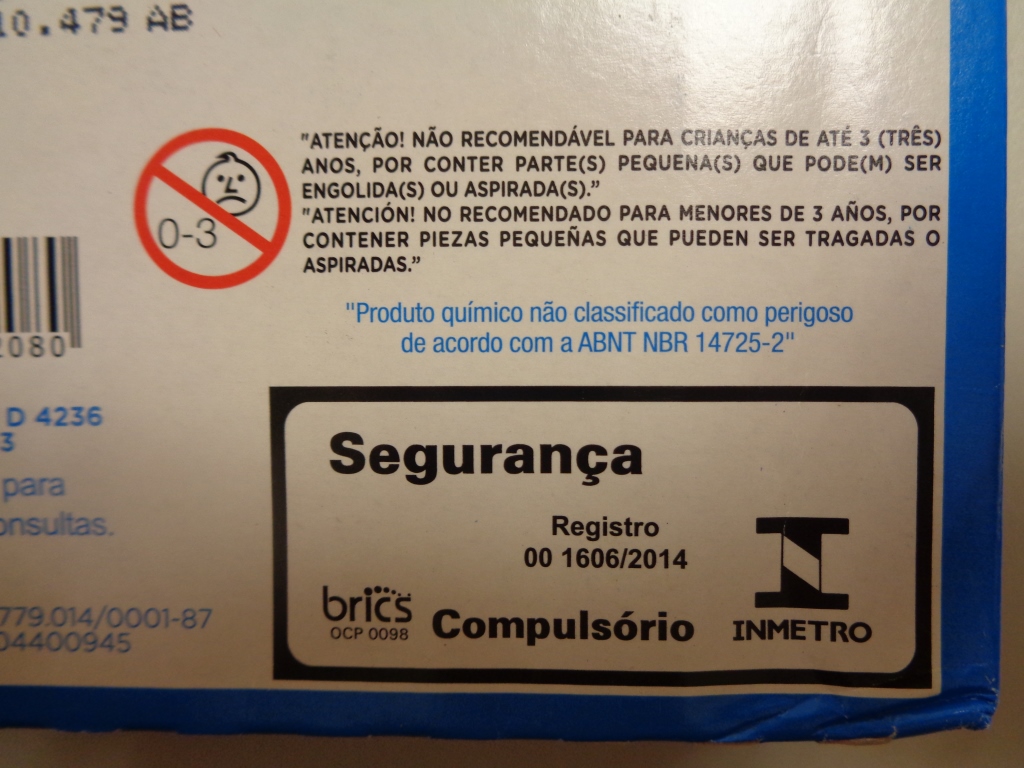 E tem validade de, no mínimo, 12 (doze) meses contados a partir da data de entrega.Giz de ceraO giz é da marca Arte Feliz e possui as seguintes características: Diâmetro de 0,5 cm;Comprimento de 7,5 cm;Caixa com 12 cores diferentes (Cores obrigatórias: Preto, amarelo, vermelho, marrom, dois tons de azul, dois tons de verde):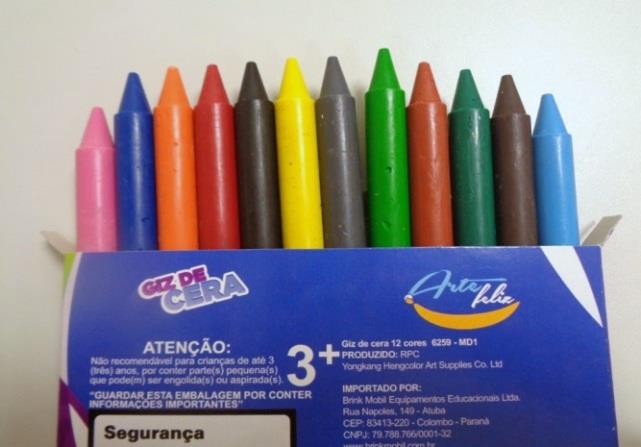 Superfície lisa e uniforme;Selo do INMETRO: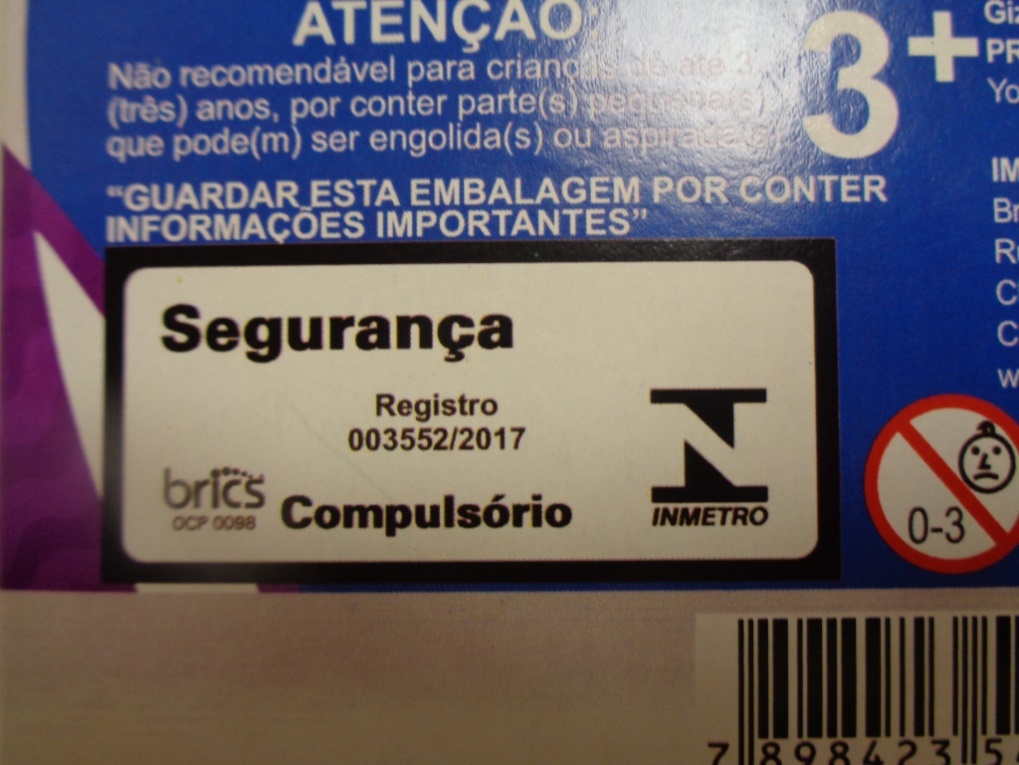 Lápis de cor O lápis de cor é da marca Arte Feliz e possui as seguintes características: Caixa contendo 12 unidades de cores diferentes (cores obrigatórias: preto, amarelo, vermelho, marrom, dois tons de azul, dois tons de verde):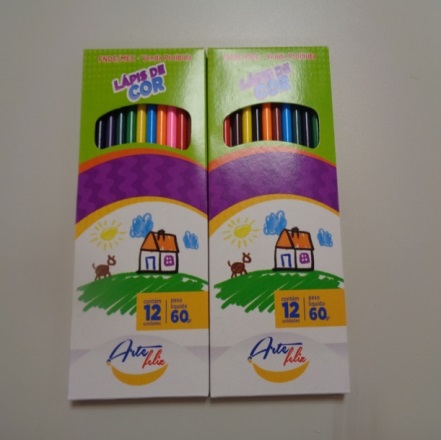 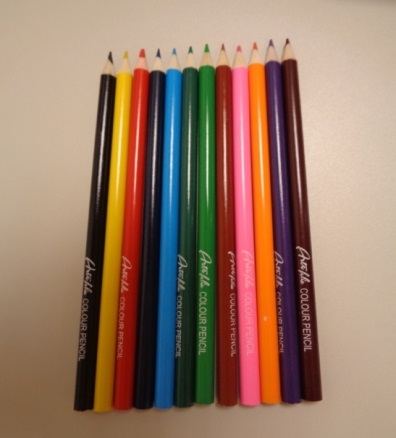 selo FSC: 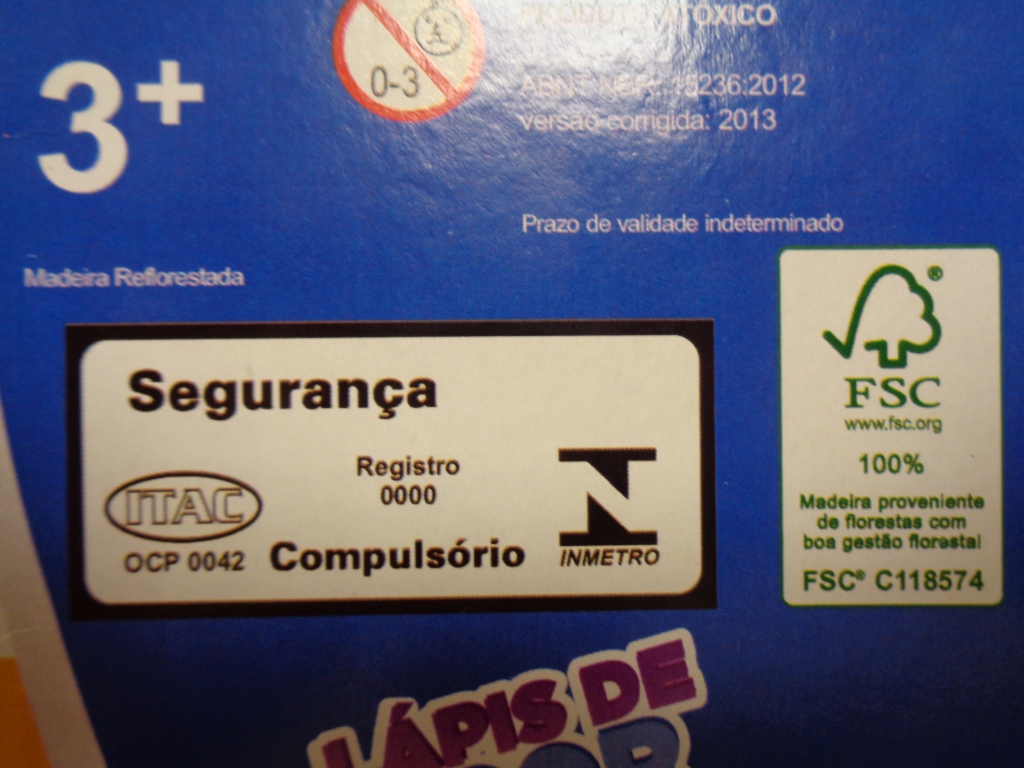 matéria-prima de madeira reflorestada; comprimento de 17 cm;Selo do INMETRO nº 000511/2017.Lápis grafiteO lápis grafite é da marca Arte feliz e possui as seguintes características: matéria prima de madeira reflorestada; comprimento de 17cm;dureza n° 02 HB: 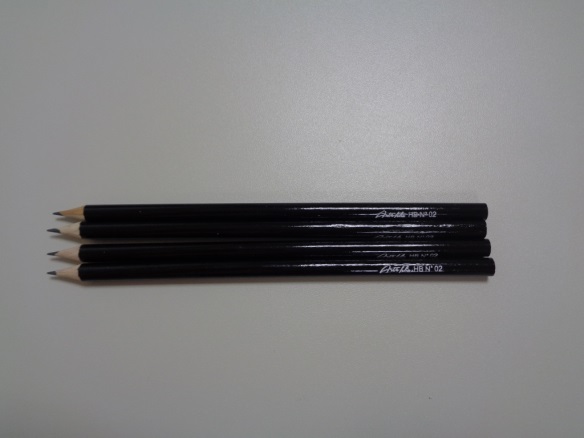 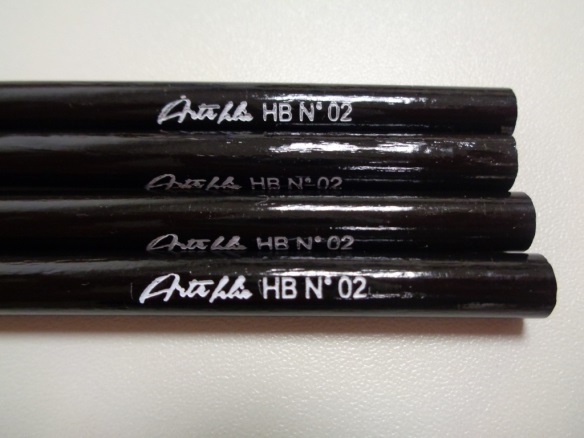 Massa para modelar A massa de modelar é da marca Acrilex e possui as seguintes características: Caixa com 6 unidades nas cores branca, amarela, azul, vermelha, preta e verde: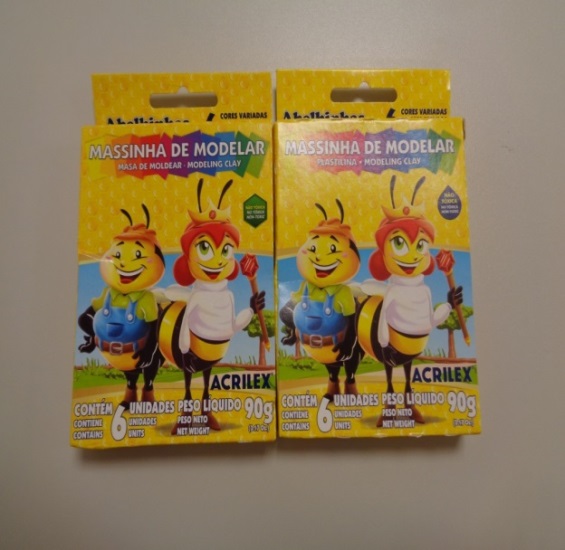 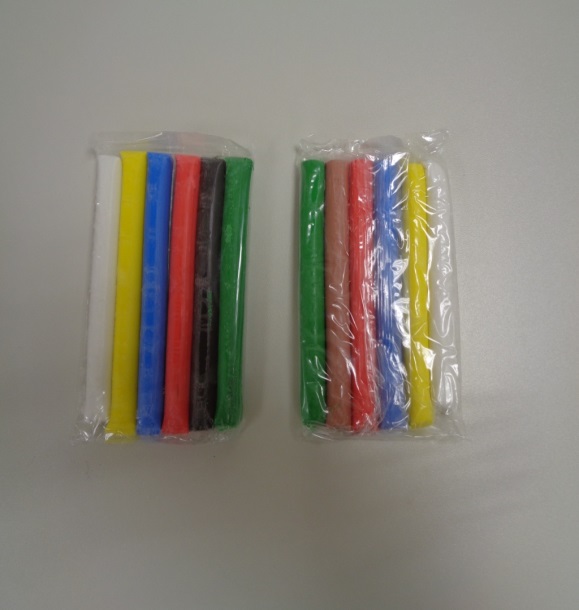 Selo do INMETRO: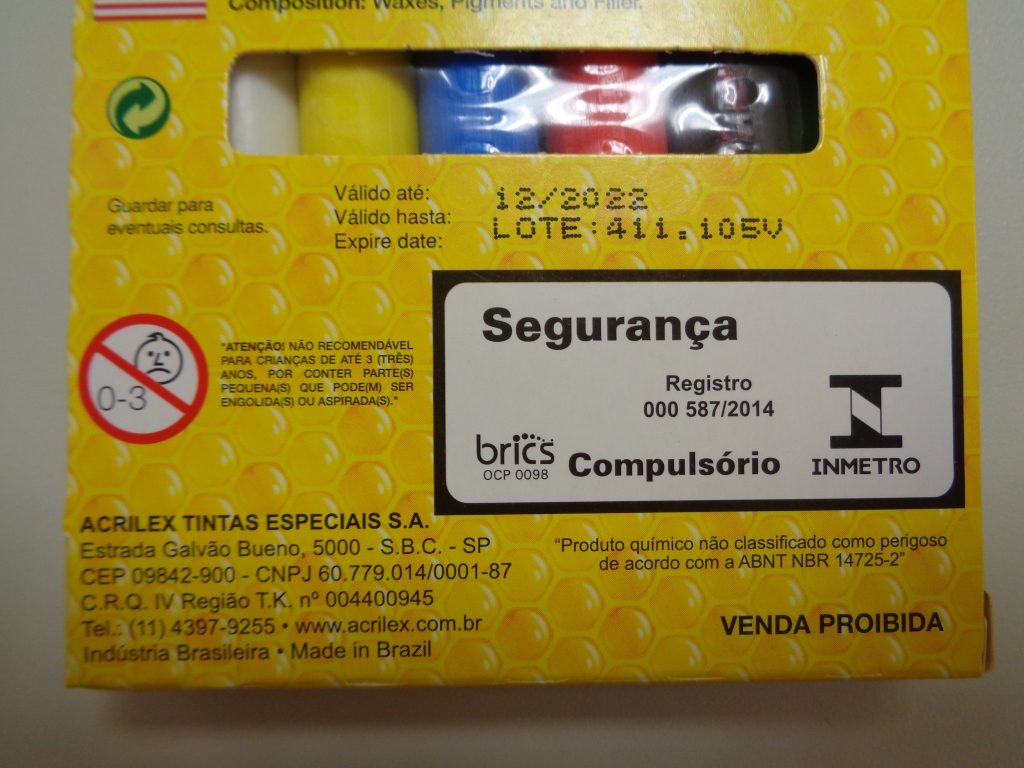 E tem validade de, no mínimo, 12 (doze) meses contados a partir da data de entrega.Pasta plástica transparente com elásticoA pasta é da marca Polibras e possui as seguintes características: Feita em plástico (polipropileno) transparente com cores sortidas (poderá vir em várias cores); Dimensões: largura 24,5 cm, altura 33,5 cm e espessura 4 cm: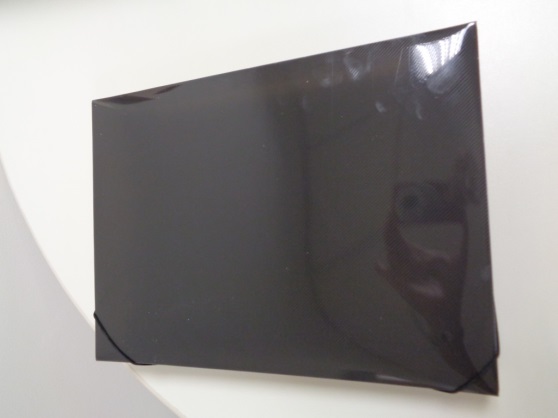 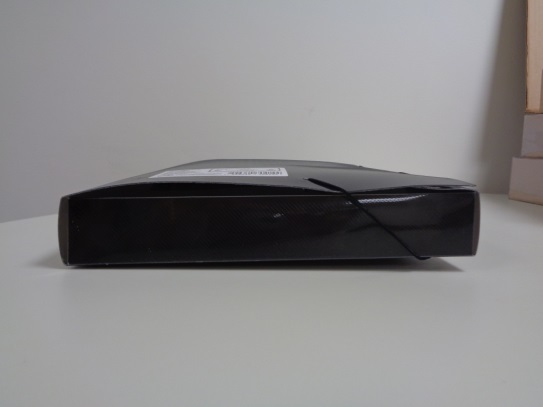 Selo do INMETRO: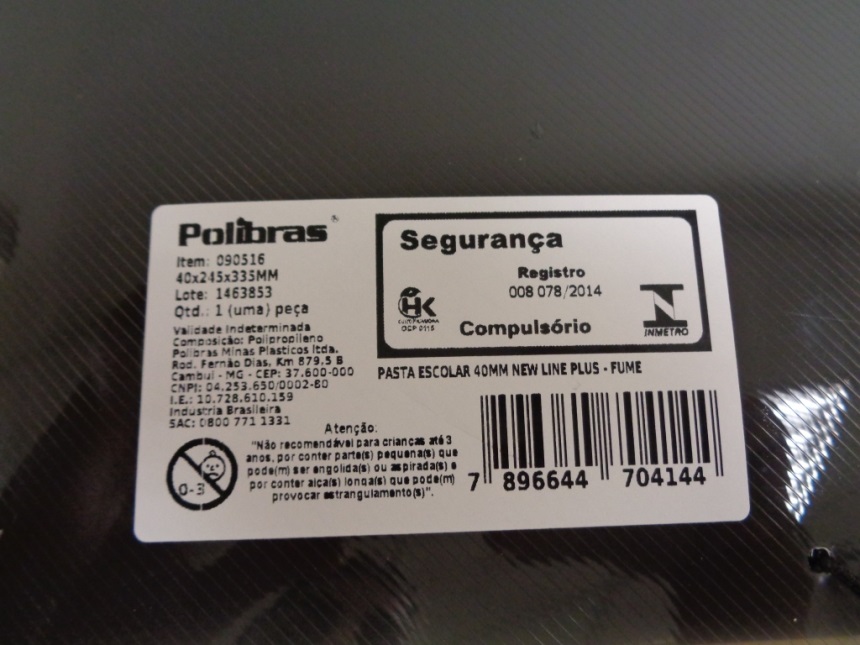 Pincel N°8O pincel da marca Arte Feliz é feito de plástico, possui a virola de alumínio e pêlo de pônei: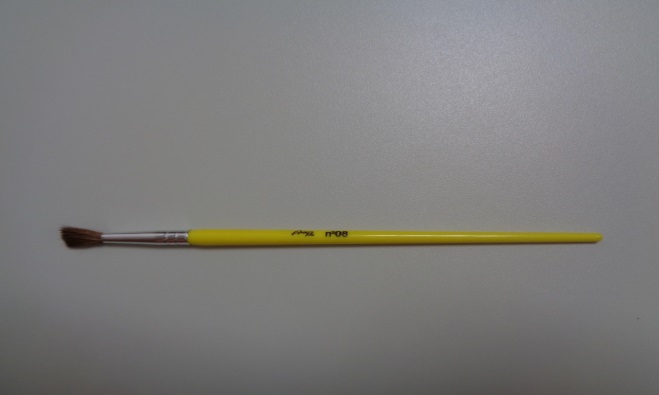 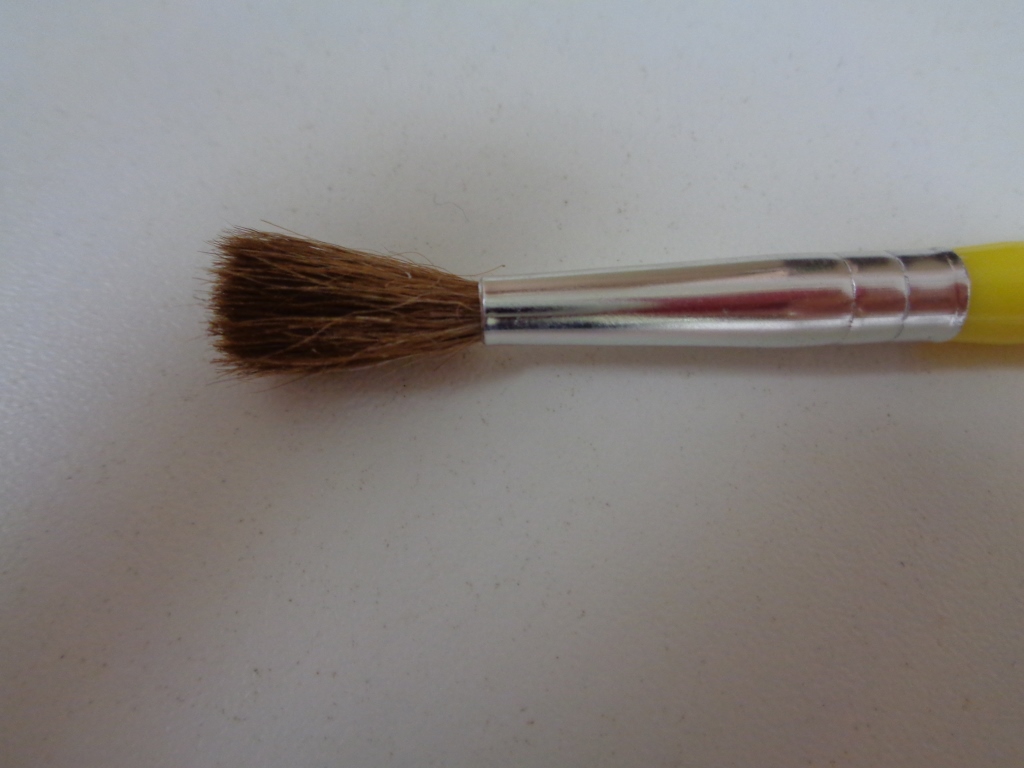 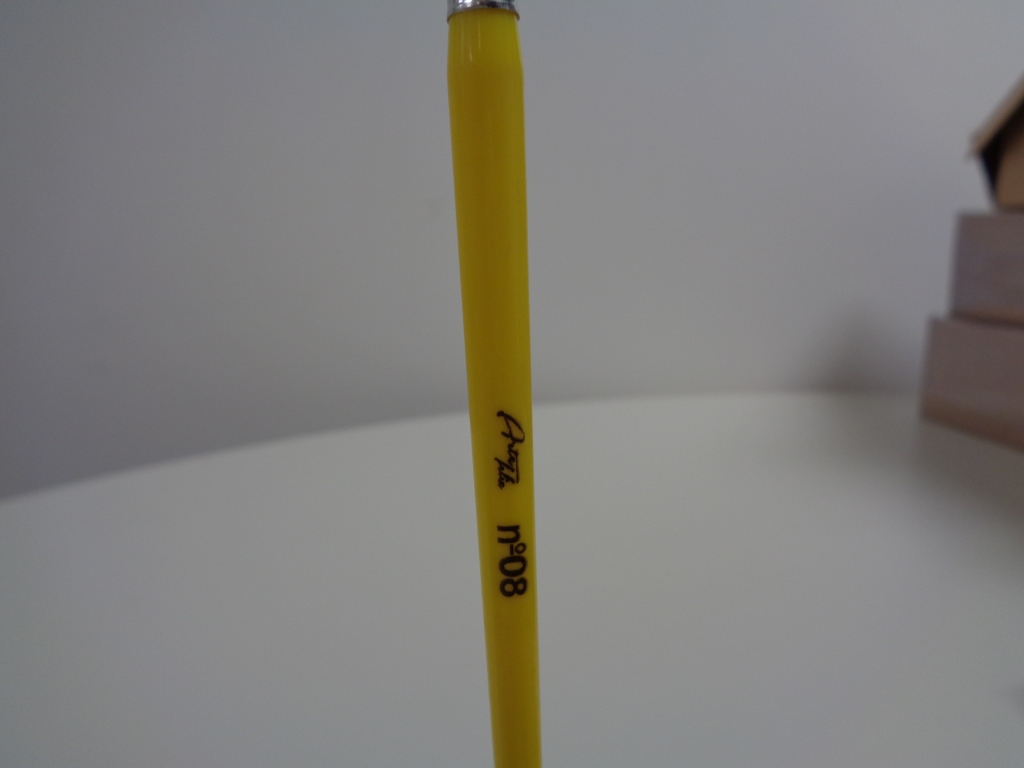 Tesoura sem ponta A tesoura é da marca Arte Feliz e possui as seguintes características:Corte limpo e eficiente;Lamina de aço inoxidável com ponta arredondada;Cabo de plástico (polipropileno);Comprimento de 11 cm: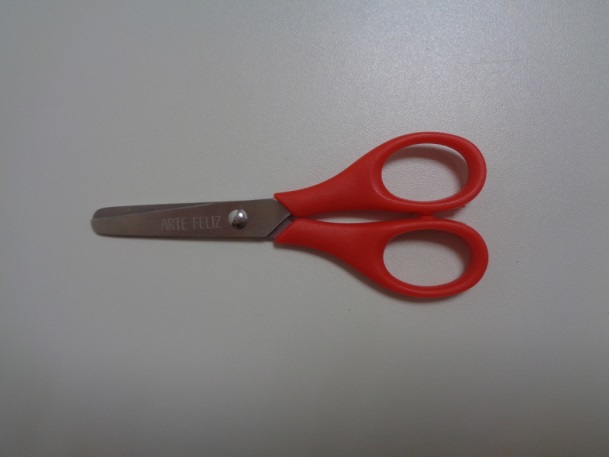 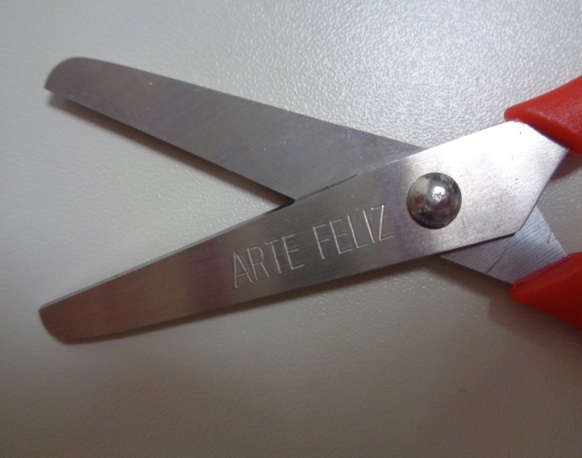 Tinta guacheA tinta é da marca Carimbras e possui as seguintes características: Caixa com 6 unidades nas cores preta, branca, amarela, vermelha, azul e verde: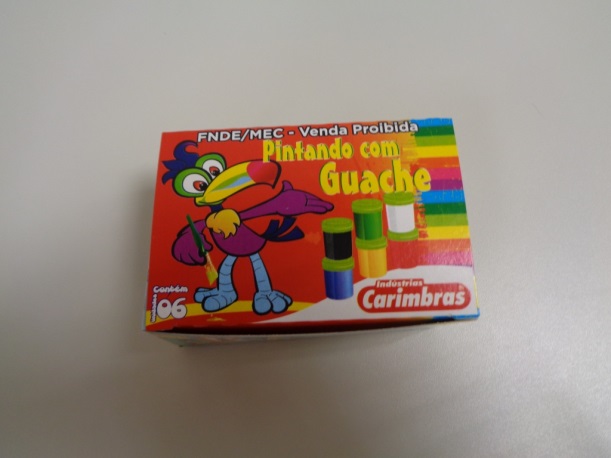 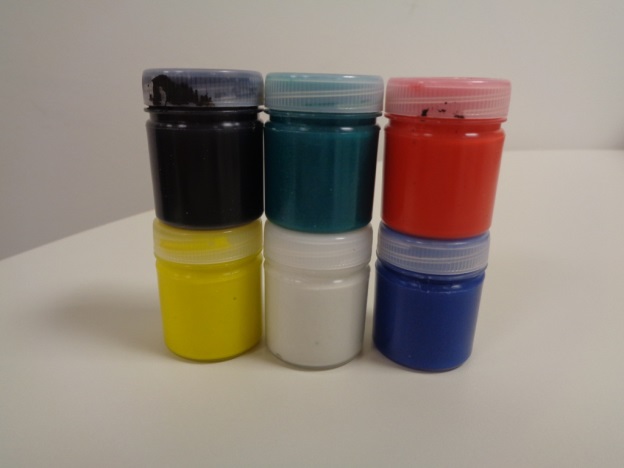 15 ml por unidade;Selo do INMETRO: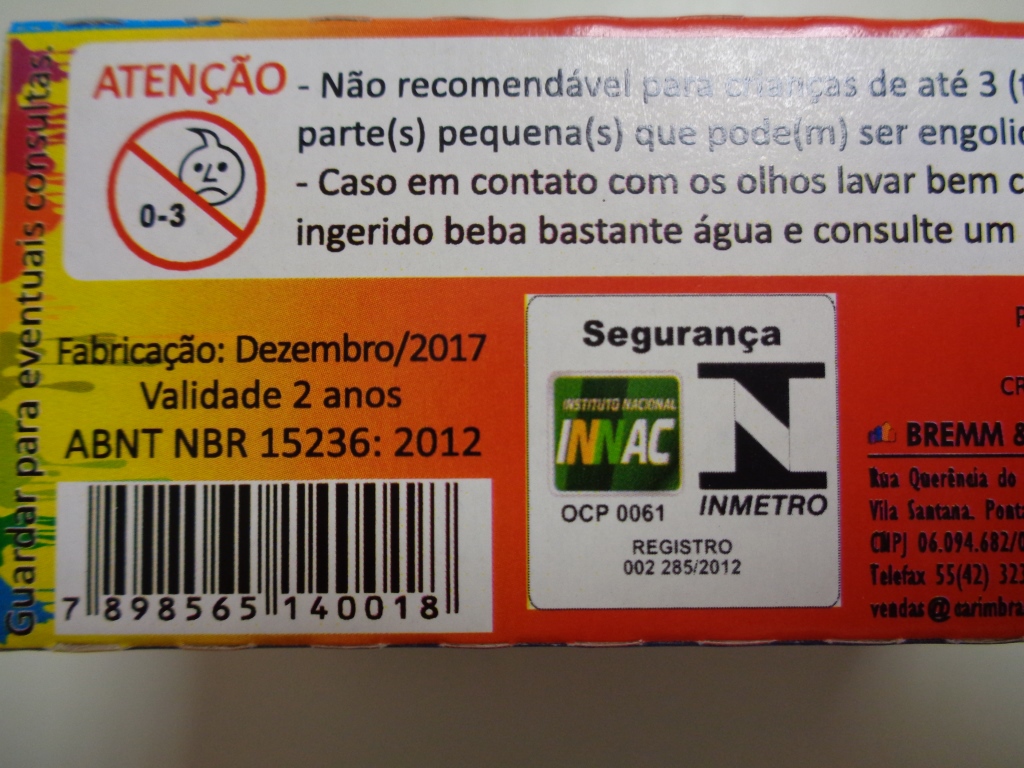 Tampa plástica de rosca;Frasco transparente;E tem validade de, no mínimo, 12 (doze) meses contados a partir da data de entrega.Saiba mais: Para conhecimento de todas as especificações técnicas do produto detalhadamente, consulte o Caderno de Informações Técnicas – CIT, disponível na página do Pregão Eletrônico n.º 2/2018, no Portal do FNDE – Compras Governamentais, na seção “Outros arquivos”: http://www.fnde.gov.br/phocadownload/compras_governamentais/compras_nacionais/pregoes_eletronicos/2018/02-2018/1%20-%20CADERNO%20DE%20INFORMAES%20TCNICAS%20-%20COMPILADO%20COM%20ANEXOS.pdf Composição do KitComposição do KitItemQtde. por KITAgenda escolar1Apontador com depósito2Borracha escolar2Caderno de desenho 96 folhas2Caneta hidrográfica (12 cores)1Cola branca 90g2Cola colorida3Giz de cera (12 cores)1Lápis de cor (12 cores)2Lápis grafite4Massa para modelar2Pasta plástica transparente com elástico1Pincel nº81Tesoura sem ponta1Tinta guache (6 cores)1